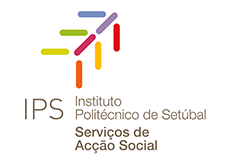 Declaração Sob Compromisso de HonraTrabalhador IndependenteEu,____________________________________________________________________, declaro sob compromisso de honra que exerci atividade ______________________ como trabalhador(a) independente estimando que o rendimento médio mensal, no ano de 20____, foi de _________€. Nota:  qualquer omissão de rendimentos pode resultar nas sanções previstas no art.º 62º do Regulamento de Atribuição de Bolsas de Estudo.Data___/___/_____Assinatura:______________________________________________________________